Parishes of St John Vianney, West Denton andSt Cuthbert, ThrockleyParish Priest: Father Martin MorrisResident at: St John Vianney, Hillhead Parkway, West Denton, Newcastle upon Tyne NE5 1DPTelephone: 0191 2676063Email: stjohnvianneywestdenton@gmail.com Websites: www.stjohnvianneynewcastle.com             www.stcuthbertsthrockley.comOffice hours: Thursday and Friday, 10.00 am-2.00 pmWeek Commencing 10th November 201932nd Sunday of the YearPrayer of the Church - Week 4, Year CREMEMBRANCE SUNDAY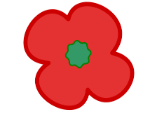 Visits to the Sick and Housebound - If you are aware of anyone who would like a visit, please contact Father Martin.Hospital Chaplaincy - Should you or a family member be going into the RVI or Freeman hospital and require a visit from the Hospital Chaplain, please contact the parish office.  Church Ministries and Prayers for the Sick - Please check the notice board each week for rotas and the names of our sick parishioners.Holy Souls and Masses for any Intentions - Envelopes are available in the porches should you wish to have a Mass said for any intention including anniversary of death and celebration Masses for special anniversaries and intentions.St John Vianney 200 Club - Please see notice boards for results of last draw.   Winnings still needing to be collected are available by contacting the parish office.   If you have not yet renewed your membership and still wish to do so or if you would like to join the club, please complete an application form, available in both porches, and return it with the annual subscription of £10 per number.  Service of Remembrance - This Sunday 10th November at 10.45 am at Throckley War Memorial.  All welcome.Fair Trade Stall - Chris McAnelly will run a Fair Trade stall in St John Vianney hall after this Sunday’s Mass.Clergy Training Fund - The collection remains open until 24th November for any private donations.  Gift aid envelopes are available at the back of church.Craft Group - Come and join us on the second Wednesday of each month, 11.00 am-12.30 pm, in St John Vianney church hall.  Next meeting is Wednesday 13th November.  All are welcome, as are donations of wool which can be left in the porch.Raffle Tickets - For the Christmas draw now available at the back of St John Vianney church.Rome 2020 - If you wish to go on this pilgrimage, please forward your application form with the deposit by next Friday 15th November.Baptism Preparation - Our next session takes place on Wednesday 20th November at 6.30 pm in St John Vianney hall for anyone seeking baptism of a child.St John Vianney Christmas Dance - Friday 29th November in St John Vianney church hall.  Tickets on sale at the back of church, price £5.00.Space for Grace: Cloth for the Cradle - The Blackfriars Spirituality group invite you to create a space for Advent and gather together to prepare the cradle for the coming of the Christ Child on Monday 2nd December at St George's, Bells Close, 7.00 pm-9.00 pm, with refreshments from 8.30 pm at the Tute in the church grounds.  If you require transport (subject to availability), please telephone St Robert’s on 0191 2733903.Diocesan Vacancies - Head of Communications - The diocese is looking for an experienced and enthusiastic individual to take responsibility for the delivery of its Communications Strategy. You will have experience of identifying the resources and infrastructure required to take this from concept through to implementation. This new senior role is an opportunity for someone to join the charity, establish a plan and identify the team to deliver the strategy. Closing date: 18th November.Parish Secretary - English Martyrs and Saints Peter and Paul, Roseworth, Stockton.  16 hours per week, 12 month fixed term contract.  Closing date: 19th November.For further information and details of how to apply, visit the Diocesan website at www.rcdhn.org.uk or telephone 0191 2433301.Diocesan Church Music Association - The Association has set up a link to a form on their page on the diocesan website (www.rcdhn.org.uk/Diocesan Departments/Liturgy/Diocesan Church Music Association) asking parish musicians to sign up to give them an idea of the resources around the diocese and to keep people up to date with news of workshops etc.    Weekly Parish DiaryWeek Commencing 10th November 2019  Weekly Parish DiaryWeek Commencing 10th November 2019  Weekly Parish DiaryWeek Commencing 10th November 2019Day/DateSt John VianneySt CuthbertSaturday 9thG10.30 am-11.00 am  Confession4.45 pm-5.15 pm   Confession5.30 pm     Vigil MassJohn Woods (poorly)Sunday 10thG11.00 am  MassA sick person (PH)4.00 pm   Eucharistic Adoration5.00 pm   Rosary & BenedictionMonday 11thSt Martin of ToursW9.15 am     MassFather Martin's intentionsTuesday 12thSt JosaphatR6.00 pm    Exposition6.40 pm    Rosary7.00 pm    MassHoly SoulsWednesday 13thG9.00 am     Exposition9.35 am     Morning Prayer and                     Peace Rosary10.00 am   MassJohn KellyThursday 14thG9.30 am     Exposition10.00 am   MassPeople of the parishFriday 15thG6.00 pm    Exposition6.30 pm    MassCatherine Eade10.00 am   MassPrivate intention (AR)Saturday 16thG10.30 am-11.00 am  Confession4.45 pm-5.15 pm   Confession5.30 pm     Vigil MassLiving and deceased members of Simpson familySunday 17thG11.00 am   MassHilda and Jim Teasdale